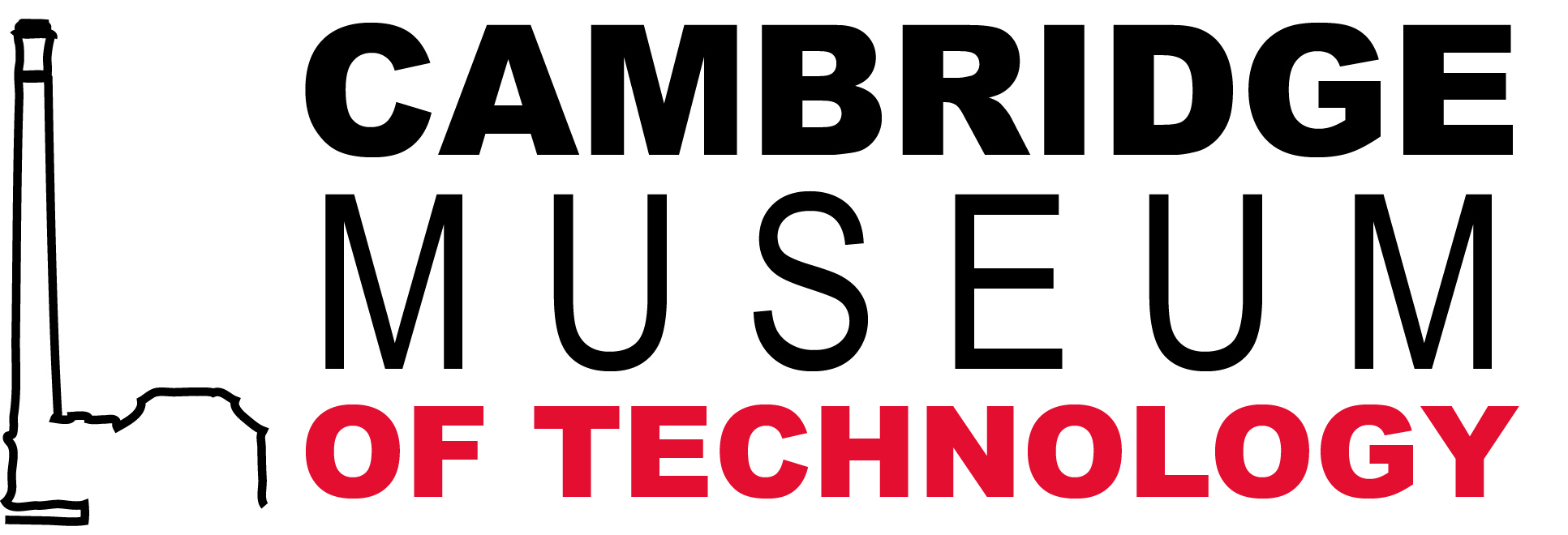 Volunteer Expression of Interest FormPlease complete this form and return to: Volunteer Coordinator,  Cambridge Museum of Technology, The Old Pumping Station, Cheddars Lane, Cambridge CB5 8LD  or info@museumoftechnology.com.In accordance with our Child Protection Policy, our Volunteer Programme is normally for adults aged 18 or over..Your contact detailsAbout youDo you have any particular skills, interests or experience that you would like to bring to your volunteer role? How did you hear about volunteering with us?CRB CheckVolunteers applying for roles that involve working closely with children or vulnerable adults on a frequent or intensive basis will be asked to for a CRB check with Enhanced Disclosure. We will incur any administrative costs involved. If required for your role, would you be prepared to have an Enhanced CRB check?  Yes 		 No 	AvailabilityPlease give an approximate indication of how often you would like to volunteer:Twice a week 	    Once a week 	Once a fortnight 	Once a month 	Other: Please indicate your general availability:Weekdays	 	Weekends 		School Holidays   	Other: Emergency Contact Details				               Please give details of your next of kin to contact in case of emergency.NameAddressPostcode: Email addressDaytime telephone number	Referees	Please give contact details of two people (other than relatives or partners) who have known you for more than 	2 years who we can contact to comment on your suitability to volunteer for us.	Suitable referees include your employer or tutor, a Member of Parliament, Justice of the Peace, Minister of 	Religion, a professionally qualified person (e.g. teacher, doctor, engineer, lawyer), local councillor, bank officer, 	established civil servant or person of similar standing. Your details will be kept in accordance with the Data Protection Act 1998/2003. They will be held securely and confidentially and accessed only by authorised management.	I declare the information I have provided is true and I am over 18 years old:	Signed ........................................................................................ Date ......................	Cambridge Museum of Technology is a Charitable Incorporated Organisation Number 1156685Title (Mr/Miss/Mrs/Ms/Dr/ Other)First name(s)SurnameCurrent occupationHome AddressPostcode: Email addressDaytime telephone numberPreferred method of contactReferee 1 NameReferee 2 NameRelationship to youRelationship to youAddressPostcode: AddressPostcode: Email addressEmail addressTelephone Telephone 